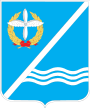 Совет Качинского муниципального округа города СевастополяРЕШЕНИЕ  № 14/67 О внесении изменений и дополнений в Решение Совета Качинского муниципального округа от 09.04.2016г.  № 22/167 «Об утверждении Положения о порядке предоставления отпусков лицам, замещающим муниципальные должности, муниципальным служащим и лицам, замещающим должности, не являющиеся должностями муниципальной службы в органах местного самоуправления Качинского муниципального округа»              В соответствии с Конституцией РФ, главой 19 Трудового кодекса Российской Федерации, Федеральным законом от 06.10.2003 № 131-ФЗ «Об общих принципах организации местного самоуправления в Российской Федерации», Федеральным законом от 02.03.2007 № 25-ФЗ "О муниципальной службе в Российской Федерации", законами города Севастополя от 05.08.2014 № 53-ЗС "О муниципальной службе в городе Севастополе", от 30.12.2014 № 102-ЗС "О местном самоуправлении в городе Севастополе", Уставом внутригородского муниципального образования города Севастополя Качинский муниципальный округ, утвержденного решением Совета Качинского муниципального округа от 19.03.2015 № 13Совет Качинского муниципального округаРЕШИЛ:1. Внести следующие изменения в Положение о порядке предоставления отпусков лицам, замещающим муниципальные должности, муниципальным служащим и лицам, замещающим должности, не являющиеся должностями муниципальной службы в органах местного самоуправления Качинского муниципального округа (далее - Положение):1.1. Пункт 2.3. Положения читать в следующей редакции:«2.3. Лицам, замещающим муниципальные должности и муниципальным служащим в органах местного самоуправления Качинского муниципального округа, предоставляется ежегодный основной оплачиваемый отпуск продолжительностью 30 календарных дней.Лицам, замещающим  должности, не являющиеся должностями муниципальной службы в органах местного самоуправления Качинского муниципального округа, предоставляется ежегодный оплачиваемый отпуск продолжительностью 28 календарных дней.»1.2. Абзац Первый и третий  пункта 2.4. – исключить, а абзац второй читать в следующей редакции:«Муниципальным служащим и лицам, замещающим муниципальные должности в органах местного самоуправления Качинского муниципального округа, сверх ежегодного основного оплачиваемого отпуска предоставляется дополнительный оплачиваемый отпуск за выслугу лет (но не более 10 календарных дней) с учетом продолжительности стажа муниципальной службы и исчисляется из расчета один календарный день за каждый год муниципальной службы. Дополнительный отпуск за выслугу лет предоставляется на дату предоставления ежегодного основного оплачиваемого отпуска или его части.»1.3. Пункт 2.5. читать в следующей редакции:«2.5. Муниципальному служащему, для которого установлен ненормированный рабочий день, предоставляется ежегодный дополнительный оплачиваемый отпуск за ненормированный рабочий день продолжительностью 3 (три) календарных дня.»1.4. Пункт 3.2. читать в следующей редакции:«3.2. График отпусков составляется лицом ответственным за ведение кадрового учета  и утверждается работодателем на основании предоставленной работниками информации о планируемых отпусках на будущий календарный год не позднее чем за две недели до наступления календарного года.»      4.   Сохранить для лиц, замещающих муниципальные должности и для муниципальных служащих, замещающих должности муниципальной службы, имеющих на день вступления в силу настоящего Решения неиспользованные ежегодные оплачиваемые отпуска или части этих отпусков, право на их использование, а также право на выплату денежной компенсации за неиспользованные ежегодные оплачиваемые отпуска или части этих отпусков.  5. Ответственному лицу за кадровое делопроизводство ознакомить под роспись всех работников Местной администрации Качинского муниципального округа с изменениями, вносимыми данным Решением. 6. Обнародовать настоящее решение путем размещения его полного текста на информационном стенде внутригородского муниципального образования города Севастополя Качинский муниципальный округ, а также опубликовать его на официальном сайте внутригородского муниципального образования города Севастополя Качинский муниципальный округ.7. Настоящее решение вступает в силу со дня его обнародования.8. Контроль за исполнением настоящего решения возложить на главу ВМО Качинский МО, исполняющего полномочия председателя Совета, главу местной администрации Качинского муниципального округа Герасим Н.М.II созывХIV сессия2016 – 2021 гг.15 декабря  2017  годапгт. КачаГлава ВМО Качинский МО, исполняющий полномочия председателя Совета,Глава местной администрацииН.М. Герасим